E-mail: hrcpresidency@unog.chTel:      +41 (0) 22 917 11 57HUMAN RIGHTS COUNCIL4 June 2018Excellencies,In my capacity as President of the Human Rights Council, I have the honour to submit for your attention the list of candidates proposed for the five vacancies of special procedure mandate holders scheduled to be filled at the 38th session of the Human Rights Council (listed in alphabetical order):1.	Special Rapporteur on the issue of human rights obligations relating to the enjoyment of a safe, clean, healthy and sustainable environment;2.	Special Rapporteur on the situation of human rights in the Islamic Republic of Iran;3.	Working Group on the issue of human rights and transnational corporations and other business enterprises, member from African States;4.	Working Group on the issue of human rights and transnational corporations and other business enterprises, member from Eastern European States;5.	Working Group on the use of mercenaries as a means of violating human rights and impeding the exercise of the right of peoples to self-determination, member from Western European and other States.In follow-up to my letter of 22 May 2018, and in accordance with paragraphs 52 and 53 of the annex to Council resolution 5/1, upon receipt of the Consultative Group’s report, I have held broad consultations in particular through the regional coordinators and based on the recommendations of the Consultative Group, to ensure the endorsement of my proposed candidates. Following my thorough consultations with States and other relevant stakeholders, I have decided to follow the first recommendation of the Consultative Group for all five mandates.For the position of the Special Rapporteur on the issue of human rights obligations relating to the enjoyment of a safe, clean, healthy and sustainable environment, I propose for appointment Mr. David R. Boyd (Canada).With regard to the position of the Special Rapporteur on the situation of human rights in the Islamic Republic of Iran, I propose for appointment Mr. Javaid Rehman (Pakistan). As to the Working Group on the issue of human rights and transnational corporations and other business enterprises, member from African States, I propose for appointment Mr. Githu Muigai (Kenya).To all Permanent Representatives to the United Nations Office at GenevaIn relation to the Working Group on the issue of human rights and transnational corporations and other business enterprises, member from Eastern European States, I propose for appointment Ms. Elzbieta Karska (Poland). For the position of the Working Group on the use of mercenaries as a means of violating human rights and impeding the exercise of the right of peoples to self-determination, member from Western European and other States, I propose for appointment Ms. Sorcha Macleod (United Kingdom of Great Britain and Northern Ireland).I would like to take this opportunity to thank the members of the Consultative Group for their hard work and dedication, which has facilitated my efforts to identify an appropriate candidate for each vacancy, and commend them for the seriousness with which they carried out their task. Please accept, Excellencies, the assurances of my highest consideration.Vojislav ŠUCPresident of the Human Rights CouncilEnclosureList of five special procedure mandate holdersto be appointed at the 38th session of the Human Rights CouncilSpecial Rapporteur on the issue of human rights obligations relating to the enjoyment of a safe, clean, healthy and sustainable environmentMr. David R. BOYD (Canada)Special Rapporteur on the situation of human rights in the Islamic Republic of IranMr. Javaid REHMAN (Pakistan)Working Group on the issue of human rights and transnational corporations and other business enterprises, member from African States Mr. Githu MUIGAI (Kenya)Working Group on the issue of human rights and transnational corporations and other business enterprises, member from Eastern European States  Ms. Elzbieta KARSKA (Poland)Working Group on the use of mercenaries as a means of violating human rights and impeding the exercise of the right of peoples to self-determination, member from Western European and other States Ms. Sorcha MACLEOD (United Kingdom of Great Britain and Northern Ireland)
BUREAU DU PRESIDENTCONSEIL DES DROITS DE L’HOMME
OFFICE OF THE PRESIDENT
HUMAN RIGHTS COUNCIL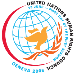 